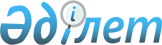 Об определении перечня финансовых инструментов для инвестирования активов фонда социального медицинского страхования
					
			Утративший силу
			
			
		
					Постановление Правительства Республики Казахстан от 14 апреля 2016 года № 210. Утратило силу постановлением Правительства Республики Казахстан от 29 августа 2023 года № 731.
      Сноска. Утратило силу постановлением Правительства РК от 29.08.2023 № 731 (вводится в действие по истечении десяти календарных дней после дня его первого официального опубликования).
      В соответствии с подпунктом 3) статьи 10 Закона Республики Казахстан от 16 ноября 2015 года "Об обязательном социальном медицинском страховании" Правительство Республики Казахстан ПОСТАНОВЛЯЕТ:
      1. Определить прилагаемый перечень финансовых инструментов для инвестирования активов фонда социального медицинского страхования.
      2. Настоящее постановление вводится в действие со дня его первого официального опубликования. Перечень
финансовых инструментов для инвестирования активов фонда
социального медицинского страхования
      Сноска. Перечень с изменением, внесенным постановлением Правительства РК от 13.12.2018 № 828 (вводится в действие со дня его первого официального опубликования).
					© 2012. РГП на ПХВ «Институт законодательства и правовой информации Республики Казахстан» Министерства юстиции Республики Казахстан
				
      Премьер-МинистрРеспублики Казахстан

К. Масимов
Приложение
к постановлению Правительства
Республики Казахстан
от 14 апреля 2016 года № 210
№ п/п
Вид финансового инструмента
1
2
1.
Государственные ценные бумаги Республики Казахстан (включая эмитированные в соответствии с законодательством других государств), за исключением ценных бумаг, выпущенных местными исполнительными органами Республики Казахстан, деньги на банковском счете в Национальном Банке Республики Казахстан
2.
Депозиты в Национальном Банке Республики Казахстан
3.
Облигации международных финансовых организаций с кредитным рейтингом финансового инструмента или эмитента не ниже "А-" по Standard & Poor’s или равнозначного рейтинга Fitch, Moody’s Investors Service
4.
Агентские облигации, в том числе облигации, выпущенные национальными управляющими холдингами, с кредитным рейтингом финансового инструмента или эмитента не ниже суверенного рейтинга Республики Казахстан по Standard & Poor’s или равнозначного рейтинга Fitch, Moody’s Investors Service
5.
Агентские облигации, корпоративные облигации с рейтингом финансового инструмента или эмитента не ниже "ВВ-" по Standard & Poor’s или равнозначного рейтинга Fitch, Moody’s Investors Service
6.
Сделки обратного РЕПО